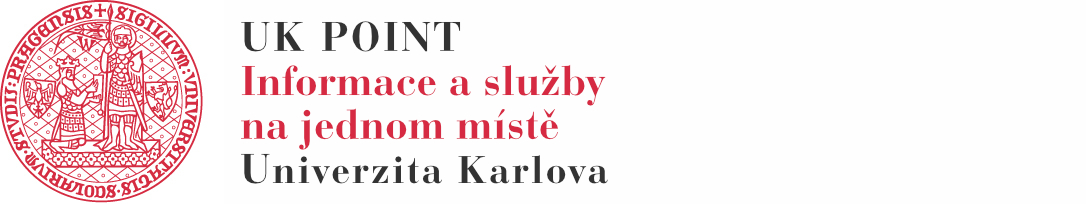 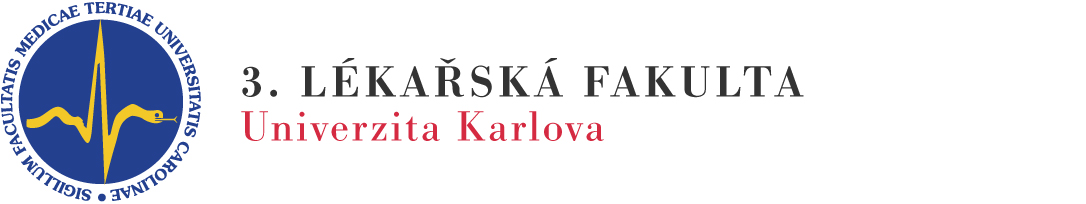 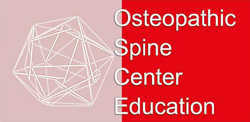  SYLABUS OF AXIAL SKELETON AND CRANIAL NERVESSKULLDescription of separeate bones of skull (frontal, parietal, occipital, sphenoidal bone, maxila, mandibula)Skull- whole wiew and descriptionOrbitNasal cavityHard palateAnterior cranial fossa- openings and topography  Medial cranial fossa- openings and contents, topography and of system of sinusesPosterior cranial fossa- openings and contents, topography and of system of sinuses VERTEBRA COLUMNDescription of cervical vertebrasDescription of thoracic vertebrasDescription of lumbal vertebrasDescription of sacral bone and pelvis Articulation and ligaments of vertebra columnTopography of vertebral canal Medulla spinalis and meningsSpinal nerves- introduction and schema, functionPREPARATESBasis cranii internaTopography of menings in the skullSystem of sinusisCranial nerves openingsVertebral canal Spinal cord and topography of meningsBrain brain stem cerebellumcortexfrontal and horizontal slides of brain